Publicado en Madrid el 14/07/2016 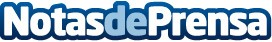 Instamakers, la plataforma colaborativa de Artesanos EspañolesLa Artesanía española desde el corazón. Instamakers es el primer MarketPlace español de Artesanía con creaciones únicas por artesanos españolesDatos de contacto:InstamakersNota de prensa publicada en: https://www.notasdeprensa.es/instamakers-la-plataforma-colaborativa-de Categorias: Artes Visuales Marketing Emprendedores http://www.notasdeprensa.es